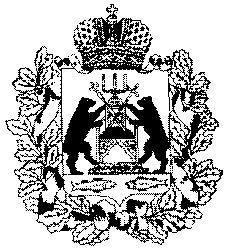 Территориальная избирательная комиссияХвойнинского районаПостановление5 февраля 2021 года                                                                                №3/7-4р.п. ХвойнаяО Рабочей группе по обеспечению избирательных прав и права на участие в референдуме граждан Российской Федерации, являющихся инвалидамиВ соответствии с пунктом 10 статьи 23 Федерального закона от 12 июня 2002 года № 67-ФЗ «Об основных гарантиях избирательных прав и права на участие в референдуме граждан Российской Федерации», частью 5 статьи 15 областного закона от 16.10.2006 № 737-ОЗ «Об избирательной комиссии Новгородской области и территориальных избирательных комиссиях Новгородской области», Регламентом Территориальной избирательной комиссии Хвойнинского района, Распределением обязанностей членов Территориальной избирательной комиссии Хвойнинского района с правом решающего голоса состава 2020-2025 годов по направлениям ее деятельности, утвержденным постановлением Территориальной избирательной комиссии Хвойнинского района от 05.02.2021 № 3/1- 4, Территориальная избирательная комиссия Хвойнинского районаПОСТАНОВЛЯЕТ:1. Утвердить Положение о Рабочей группе по обеспечению избирательных прав и права на участие в референдуме граждан Российской Федерации, являющихся инвалидами (Приложение 1).2. Создать Рабочую группу по обеспечению избирательных прав и права на участие в референдуме граждан Российской Федерации, являющихся инвалидами, и утвердить ее состав (Приложение 2).3. Разместить настоящее постановление на странице Территориальная избирательная комиссия Хвойнинского района официального сайта Администрации Хвойнинского муниципального округа в информационно-телекоммуникационной сети «Интернет».ПОЛОЖЕНИЕо Рабочей группе по обеспечению избирательных прав и права на участие в референдуме граждан Российской Федерации, являющихся инвалидами1. Общие положения1.1. Настоящее Положение определяет порядок деятельности Рабочей группы по обеспечению избирательных прав и права на участие в референдуме граждан Российской Федерации, являющихся инвалидами (далее – Рабочая группа).1.2. Рабочая группа является постоянно действующим органом при Территориальной избирательной комиссии Новгородской области.1.3. Рабочая группа в своей деятельности руководствуется Конституцией Российской Федерации, федеральными конституционными законами, федеральными законами, областными законами, нормативными правовыми актами Центральной избирательной комиссии Российской Федерации, Регламентом Территориальной избирательной комиссии Хвойнинского района, а также настоящим Положением.1.4. Рабочая группа при осуществлении своих функций взаимодействует с органами государственной власти, органами местного самоуправления, местными отделениями Фонда социального страхования Российской Федерации и Пенсионного фонда Российской Федерации, иными учреждениями, общественными организациями.2. Состав Рабочей группы2.1. Состав Рабочей группы утверждается Территориальной избирательной комиссией Хвойнинского района 2.2. Рабочая группа состоит из руководителя Рабочей группы, секретаря Рабочей группы и членов Рабочей группы.2.3. Руководителем Рабочей группы и секретарем Рабочей группы может быть назначен только член Территориальной избирательной комиссии Хвойнинского района с правом решающего голоса.2.4. В состав Рабочей группы помимо членов Территориальной избирательной комиссии Хвойнинского района могут входить представители исполнительных органов государственной власти Новгородской области в сфере социальной защиты, органов местного самоуправления, областных отделений Фонда социального страхования Российской Федерации и Пенсионного фонда Российской Федерации, общественных организаций инвалидов.3. Функции Рабочей группыРабочая группа:3.1. Обеспечивает осуществление Территориальной избирательной комиссией Хвойнинского района контроля за соблюдением избирательных прав и права на участие в референдуме граждан Российской Федерации, являющихся инвалидами, на территории Хвойнинского муниципального округа.3.2. Разрабатывает планы мероприятий по обеспечению избирательных прав и права на участие в референдуме граждан Российской Федерации, являющихся инвалидами, для последующего утверждения этих планов Территориальной избирательной комиссией Хвойнинского района. 3.3. Осуществляет контроль за выполнением планов мероприятий по обеспечению избирательных прав и права на участие в референдуме граждан Российской Федерации, являющихся инвалидами.3.4. Запрашивает у соответствующих органов и общественных организаций необходимые сведения о количестве инвалидов по категориям, включенных в списки избирателей, участников референдума на соответствующей территории (в округе, поселении).  4. Организация деятельности Рабочей группы4.1. Деятельность Рабочей группы осуществляется коллегиально. 4.2. Заседание Рабочей группы созывает руководитель Рабочей группы. 4.3. Заседание Рабочей группы является правомочным, если на нем присутствует большинство от утвержденного состава Рабочей группы.4.4. Члены Рабочей группы вправе выступать на заседании Рабочей группы, вносить предложения по вопросам, отнесенным к компетенции Рабочей группы, и требовать проведения по данным вопросам голосования, задавать другим участникам заседания вопросы и получать на них ответы по существу.4.5. На заседании Рабочей группы вправе присутствовать, выступать и задавать вопросы, вносить предложения и требовать проведения по ним голосования члены Территориальной избирательной комиссии Хвойнинского района.4.6. Для подготовки вносимых на заседание Рабочей группы вопросов могут приглашаться представители иных избирательных комиссий, комиссий референдума, специалисты, эксперты.4.7. На заседании Рабочей группы ведется протокол. Протокол заседания Рабочей группы ведет секретарь рабочей группы, а в его отсутствие - иное лицо, назначенное руководителем Рабочей группы (председательствующим на заседании). Протокол заседания Рабочей группы подписывают руководитель и секретарь Рабочей группы (председательствующий и секретарь заседания).4.8. Решения Рабочей группы принимаются большинством голосов от числа присутствующих на заседании членов Рабочей группы. На основании решения Рабочей группы может быть разработан проект решения Территориальной избирательной комиссии Хвойнинского района.4.9. Руководитель Рабочей группы или по его поручению секретарь Рабочей группы, член Рабочей группы, являющийся членом Территориальной избирательной комиссии Хвойнинского района, на заседании Комиссии представляет подготовленный на основании решения Рабочей группы проект решения Территориальной избирательной комиссии Хвойнинского района.4.10. В отсутствие руководителя Рабочей группы его полномочия исполняет секретарь Рабочей группы.____________________________________СОСТАВРабочей группы по обеспечению избирательных прав и права на участие в референдуме граждан Российской Федерации, являющихся инвалидамиПредседатель Территориальной избирательной комиссии Хвойнинского района                                      С.Е. КосьяненкоСекретарь Территориальной избирательной комиссии Хвойнинского района                            Н.С. Цветкова                                  Приложение 1УТВЕРЖДЕНОпостановлением Территориальнойизбирательной комиссииХвойнинского районаот 05.02.2021  №3/7-4постановлением Территориальнойизбирательной комиссииХвойнинского районаот 05.02.2021  №3/7-4Приложение 2УТВЕРЖДЕНпостановлением Территориальной избирательной комиссии Хвойнинского районаот 05.02.2021 № 3/7-4Руководитель Рабочей группыРуководитель Рабочей группыРуководитель Рабочей группыКосьяненко Татьяна Сергеевна- заместитель председателя Территориальной избирательной комиссии Хвойнинского района;- заместитель председателя Территориальной избирательной комиссии Хвойнинского района;- заместитель председателя Территориальной избирательной комиссии Хвойнинского района;Секретарь Рабочей группыСекретарь Рабочей группыЦветкова Наталья Сергеевна-секретарь Территориальной избирательной комиссии Хвойнинского района-секретарь Территориальной избирательной комиссии Хвойнинского района-секретарь Территориальной избирательной комиссии Хвойнинского районаЧлены Рабочей группы:Члены Рабочей группы:Марков Вячеслв Петрович - член Территориальной избирательной комиссии Хвойнинского района  - член Территориальной избирательной комиссии Хвойнинского района  - член Территориальной избирательной комиссии Хвойнинского района Сергеева Надежда Михайловна- член Территориальной избирательной комиссии Хвойнинского района- член Территориальной избирательной комиссии Хвойнинского района- член Территориальной избирательной комиссии Хвойнинского района